Jade Hochschule Wilhelmshaven/Oldenburg/ElsflethInternational OfficeFriedrich-Paffrath-Str. 10126389 WilhelmshavenDeutschlandAntrag auf Zulassung zum Studium im Studiengang:Application for Admissions to the following academic program:als Austauschstudierende/r für dasas an exchange student for: Sommersemester / Summer semester 20  	 Wintersemester / Winter semester 20  /       Anzahl Studiensemester / for a period of     semesters Projektarbeit / thesis project Abschlussarbeit / Bachelor’s thesis Praxissemester / internshipPersonalien / Personal DetailsHeimatadresse / Permanent AddressAnschrift in Deutschland / Residential Address in GermanyHochschulzugangsberechtigung (HZB) / University Entrance QualificationHeimathochschule / Home University or InstitutionKontaktperson / Contact PersonIch nehme an folgendem Programm teil / I am enrolled in the following program: Erasmus	 GJU, Jordanien / Jordan	 Sonstige / OtherDeutschkenntnisse / Knowledge of German:	 A1	 A2	 B1	 B2	 C1	 SonstigeIt. Europäischem Referenzrahmen / according to CEFEnglischkenntnisse / Knowledge of English: 	 A1	 A2	 B1	 B2	 C1Ich reiche folgende Unterlagen mit diesem Formular ein: (bitte ankreuzen)I am attaching the following documents along with this form: (please tick all that apply)Wichtige Hinweise!Alle Anträge einschließlich aller Unterlagen und Nachweise sind spätestens bis zum Vorlesungsbeginn bei der Jade Hochschule Wilhelmshaven/Odenburg/Elsfleth (Adresse siehe erste Seite) einzureichen.Ich versichere hiermit, dass die vorstehenden Angaben vollständig sind und der Wahrheit entsprechen. Bis zur Aufnahme des Studiums eintretende Änderungen teile ich unverzüglich mit.Important Notice!All application forms including all necessary documents must be submitted to  in Wilhelmshaven/Oldenburg/Elsfleth (see list of addresses below) at the very latest by the beginning of classes.I hereby certify that all of the information and documents are complete and to the best of my knowledge correct. I assure you of prompt and immediate notification should any changes occur prior to classes beginning.	Ort/Datum	Unterschrift	date and place	signature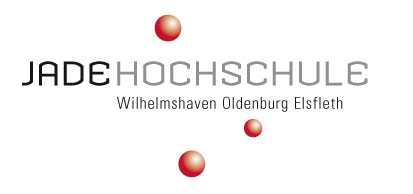 *) Studienangebote der Jade Hochschule Wilhelmshaven/Oldenburg/Elsfleth*) Academic programs at 's campuses in Wilhelmshaven/Oldenburg/ElsflethBewerber-Nr.:applicant no.:Matrikel-Nr.:matriculation no.:*)      Name/Vorname:Last name/First name:Geschlecht:gender:Geburtsdatum/-ort:Birth date/place of birth:Staatsangehörigkeit:citizenship:E-Mail:email address:Strasse/Nr.:street/house no.::city/state/postal code/country:Telefon:telephone no.:Strasse/Nr.:street/house no.:PLZ/Ort:postal code/city:Telefon:telephone no.:HZB-Art/Datum:type of qualification (A-Ievels, ACTs, SATs, etc.)/date of qualification:Name der Hochschule:name of univ. or inst.:Adresse der Hochschule:address of univ. or inst.:Studiengang/seit:registered in college/department of/since:Name:name:Telefon/Fax:telephone no./fax:E-Mail:email address:Immatrikulationsbescheinigung der jeweiligen Partnerhochschuleproof of admissions at your universityTabellarischer Lebenslaufchronological curriculum vitae/resuméAktuelle Zeugnisabschrift oder Notenspiegelcurrent transcripts with GPAPassfoto (Format 45 mm x 35 mm)passport photo (size 45mm x 35mm)Kopie Ihres Ausweises/Passescopy of your passport or IDBescheinigung der Heimathochschule für das Stipendiumproof of scholarship/grant from your universityKopie Ihrer europäischen Krankenversichertenkarte/anderer Krankenversicherungsnachweis (nur EU-Mitglieder)proof of EU health insurance membership (for EU members only)Überweisung des Semesterbeitrages (siehe unten)proof of bank transfer of tuition (see below)Semesterbeitrag WS 2013/14184,12 EURStudienort ElsflethKonto-Nr. 101 426 823Nord/LBBLZ: 250 500 00IBAN-Nr.:DE68250500000101426823BIC-/SWIFT-Code:NOLADE2HSemesterbeitrag WS 2013/14191,12 EURStudienort OldenburgKonto-Nr. 101 426 823Nord/LBBLZ: 250 500 00IBAN-Nr.:DE68250500000101426823BIC-/SWIFT-Code:NOLADE2HSemesterbeitrag WS 2013/14191,12 EURStudienort WilhelmshavenKonto-Nr. 101 426 831Nord/LBBLZ: 250 500 00IBAN-Nr.:DE46250500000101426831BIC-/SWIFT-Code:NOLADE2HTuition for WS WS 2013/14184,12 eurosElsfleth Campus acct# 101 426 823Nord/LBbranch# 250 500 00IBAN no.:DE68250500000101426823BIC/SWIFT code:NOLADE2HTuition for WS WS 2013/14184,12 euros Campusacct# 101 426 823Nord/LBbranch# 250 500 00IBAN no.:DE68250500000101426823BIC/SWIFT code:NOLADE2HTuition for WS WS 2013/14191,12 euros Campusacct# 101 426 831Nord/LBbranch# 250 500 00IBAN no.:DE46250500000101426831BIC/SWIFT code:NOLADE2HStudienort WilhelmshavenThe campus in WilhelmshavenFachbereich IngenieurwissenschaftenElektrotechnikKommunikations- und InformationstechnikMaschinenbauMaschinenbau-InformatikMechatronikMedizintechnikThe Department of EngineeringElectrical EngineeringCommunication and Information TechnologyMechanical EngineeringApplied Informatics in Mechanical EngineeringMechatronics EngineeringMedical TechnologyFachbereich WirtschaftWirtschaftTourismuswirtschaftThe Department of EconomicsEconomics and Business ManagementTourism ManagementFachbereich Management/Information/TechnologieMedienwirtschaft und JournalismusWirtschaftsingenieurwesenWirtschaftsingenieurwesen für FrauenWirtschaftsinformatikDepartment of Management Information and TechnologyMedia Management and JournalismIndustrial Engineering and ManagementIndustrial Engineering and Management for WomenBusiness InformaticsStudienort OldenburgThe campus in OldenburgFachbereich ArchitekturArchitekturThe Department of ArchitectureArchitectureFachbereich Bauwesen und GeoinformationAngewandte GeodäsieAssistive TechnologienBauingenieurwesenGeoinformatikHörtechnik und AudiologieWirtschaftsingenieurwesen – 
BauwirtschaftWirtschaftsingenieurwesen – GeoinformationThe Departments of Civil Engineering and Geo-InformationApplied GeodesyAssistive TechnologiesCivil EngineeringGeographic Information TechnologyAcoustic Technologies and AudiologyIndustrial Engineering and Management – 
Construction ManagementIndustrial Engineering and Management – 
Geographic Information TechnologyStudienort ElsflethThe campus in ElsflethInternationales TransportmanagementNautikSeeverkehrs- und HafenwirtschaftInternational Transport ManagementNautical ScienceNavigation and Harbour Management